FV provedl dne 3.12. kontroly hospodaření obce, školy a školky, na kterých nalezl drobné nedostatky, na místě odstraněné.Na svém jednání dne 3.12. FV projednával tyto body:Cash Flow Obce Psáry („Obec“)Plán CF nám byl panem starostou předložen formou prezentace s komentářem k jednotlivým nákladům. Je sestaven na straně bezpečnosti.TS DolnobřežanskoAR seznámil FV s výsledky první poloviny roku 2018 a plány TSDB do budoucího období.Nová školaFV byl seznámen panem starostou s vývojem výstavby nové školy, o rizicích nárůstu cen za svoz a likvidaci odpadu, o problémech s rekonstrukcí mostku.Práce do budoucnaKromě již zavedeného schématu se na nejbližší období FV zaměří na přesné vyčíslení nákladů a celkové bilance odpadového hospodářství v roce 2018.        ing. Antonín Rakpředseda finančního výboru Obec Psáry a Dolní Jirčany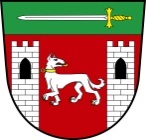 